    MIĘDZYSZKOLNY OŚRODEK SPORTOWY KRAKÓW-WSCHÓD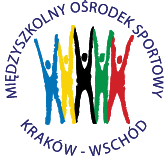 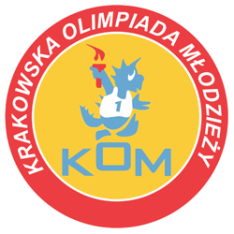 Adres: Centrum Rozwoju Com Com Zoneul. Ptaszyckiego 6 – P 09,  31 – 979 Krakówtel/fax: 12 685 58 25,   email:  biuro@kom.krakow.plwww.kom.krakow.plKraków, 23.09.2019r.KOMUNIKAT KOM 2019/2020IGRZYSKA MŁODZIEŻY SZKOLNEJ – KOSZYKÓWKA DZIEWCZĄTMiejsce rozgrywek: Hala Com Com Zone, ul. Ptaszyckiego 6Regulamin rozgrywek:1. W zawodach weźmie udział 30 szkół podstawowych rocznik 2005/2006.2. W eliminacjach zespoły zostaną podzielone na 10 grup: Gr. 1 – SP 38, SP 88, SP 105	Gr. 2 – SP 5, SP 47, SP 89				Gr. 3 – SP Pijarzy, SP 113, SSP 7			Gr. 4 – SP 156, SP Academos, SP 29Gr. 5 – SP 100, SP 45, Kol. Europ.Gr. 6 – SP 27, SP 95, SP 72Gr. 7 – SP 68, PSP 2, SP 101Gr. 8 – Gortat, KSP RŚŻ, SP 148Gr. 9 – SP 85, SP 33, SP 162Gr.10 - 	SP 64, SP 80, KSP MollaMecze w grupach 1-10 rozgrywane będą systemem każdy z każdym. Pierwsze  zespoły z grup awansują do półfinałów3. W półfinałach zespoły podzielone zostają wg klucza:      Grupa „X” – 1m. gr. 1, 1m. gr. 3, 1m. gr. 5, 1m. gr. 7, 1m. gr. 9      Grupa „Y” – 1m. gr 2, 1m. gr. 4, 1m.  gr. 6, 1m. gr. 8, 1m. gr. 10Po dwa najlepsze zespoły z grup rozegrają finał o miejsca 1 – 4 systemem play off:1m gr. X – 2 m gr. Y i 1m gr. Y – 2m gr. X. Przegrani z w/w spotkań rozegrają mecz o 3 miejsce, natomiast zwycięzcy zagrają o 1 miejsce. Pozostałe zespoły zostaną sklasyfikowane w zależności od zajętego miejsca w grupach półfinałowych i tak: zespoły z trzecich miejsc zajmą w tabeli końcowej miejsca 5-6, zespoły z czwartych miejsc zostaną sklasyfikowane  na miejscach 7-8 a zespół z piątego miejsca na miejscu 9.4. Przepisy gry: - w grze uczestniczy skład 5-osobowy, zespół liczy 10 – 12 zawodniczek z jednej szkoły,- obowiązuje dowolność zmian,- w systemie turniejowym w danym dniu zawodów uczestniczą te same zawodniczki tj. 12 zawodniczek zgłoszonych w tym dniu do zawodów,- zawody rozgrywane będą piłką nr 6,- czas gry: 2 x 10 min.  Bez zatrzymywania czasu gry (zatrzymywane ostatnie 2 min. drugiej połowy), - dogrywka trwa 3 minuty czasu zatrzymywanego, - przerwy na żądanie 1 x 30 sekund w każdej połowie, również w dogrywce,- obowiązują przepisy 3 sekundy, 5 sekund, 8 sekund, 24 sekundy(tolerancyjnie – sędzia na boisku sygnalizuje wyraźną grę na czas jednej z drużyn),- piąte i kolejne przewinienie zespołu karane jest rzutami osobistymi,- piąte przewinienie zawodnika dyskwalifikuje go do końca meczu,- spotkania zapisywane są na protokołach uproszczonych,- w przypadku łamania zasad fair play może nastąpić wykluczenie zawodnika, opiekuna lub zespołu z zawodów lub turnieju,- pozostałe rozstrzygnięcia  zgodne z przepisami PZKosz.5.Punktacja:Za wygrane spotkanie zespół otrzymuje 2 punkty, za przegrane 1 punkt, za walkower 0 punktówO kolejności zespołów decydują kolejno:• większa liczba zdobytych punktów,• jeżeli dwa lub więcej zespołów uzyska te sama liczbę punktów decyduje większa liczba punktów w bezpośrednich meczach pomiędzy nimi, a następnie lepszy stosunek koszy zdobytych do straconych w bezpośrednich meczach pomiędzy nimi, lepszy stosunek koszy zdobytych do straconych w całym turnieju, większa liczba zdobytych koszy w całym turnieju.UWAGA!Zespół musi się stawić 15 minut przed swoim pierwszym meczem. Takie rozwiązanie pozwoli organizatorom przeprowadzić zawody zgodnie z terminarzem!UWAGA!!!  Zespoły uczestniczą w jednolitych strojach sportowych. Zawodnicy grają w obuwiu halowym. Zarządzenie dyrekcji hali COM COM ZONE: „Opiekunów zespołów zobowiązuje się do zmiany obuwia przy wejściu na halę sportową !!!” OBOWIĄZKOWO więc przynosimy obuwie na zmianę!!!! NA ROZGRZEWKĘ SZKOŁY PRZYNOSZĄ WŁASNE PIŁKI !Terminarz:Data Godz.MeczwynikTabela:1.10.2019r.WtorekGr. 1, 2, 39.3010.0010.3011.0011.3012.0012.3013.0013.30Grupa 1Grupa 2Grupa 32.10.2019r.ŚrodaGr. 4, 5, 69.3010.0010.3011.0011.3012.0012.3013.0013.30Grupa  4Grupa 5Grupa 63.10.2019CzwartekGr. 7, 8, 99.3010.0010.3011.0011.3012.0012.3013.0013.30Grupa 7Grupa 8Grupa 99.10.2019ŚrodaGr. 109.3010.0010.3017.10.2019CzwartekPółfinał A9.1522.10.2019WtorekPółfinał B9.15Styczeń/lutyFinałMała arena